INTERESNA DEJAVNOST - ŠPORT NAVODILA ZA DELO DOMA – 22. 3. –  26. 3. 2021 Učenci, pozdravljeni! Preskakovanje kolebniceKer se pogovarjamo o gibanju, pošiljam pri uri športa dodaten izziv:To je preskakovanje kolebnice (lahko uporabiš tudi vrv…).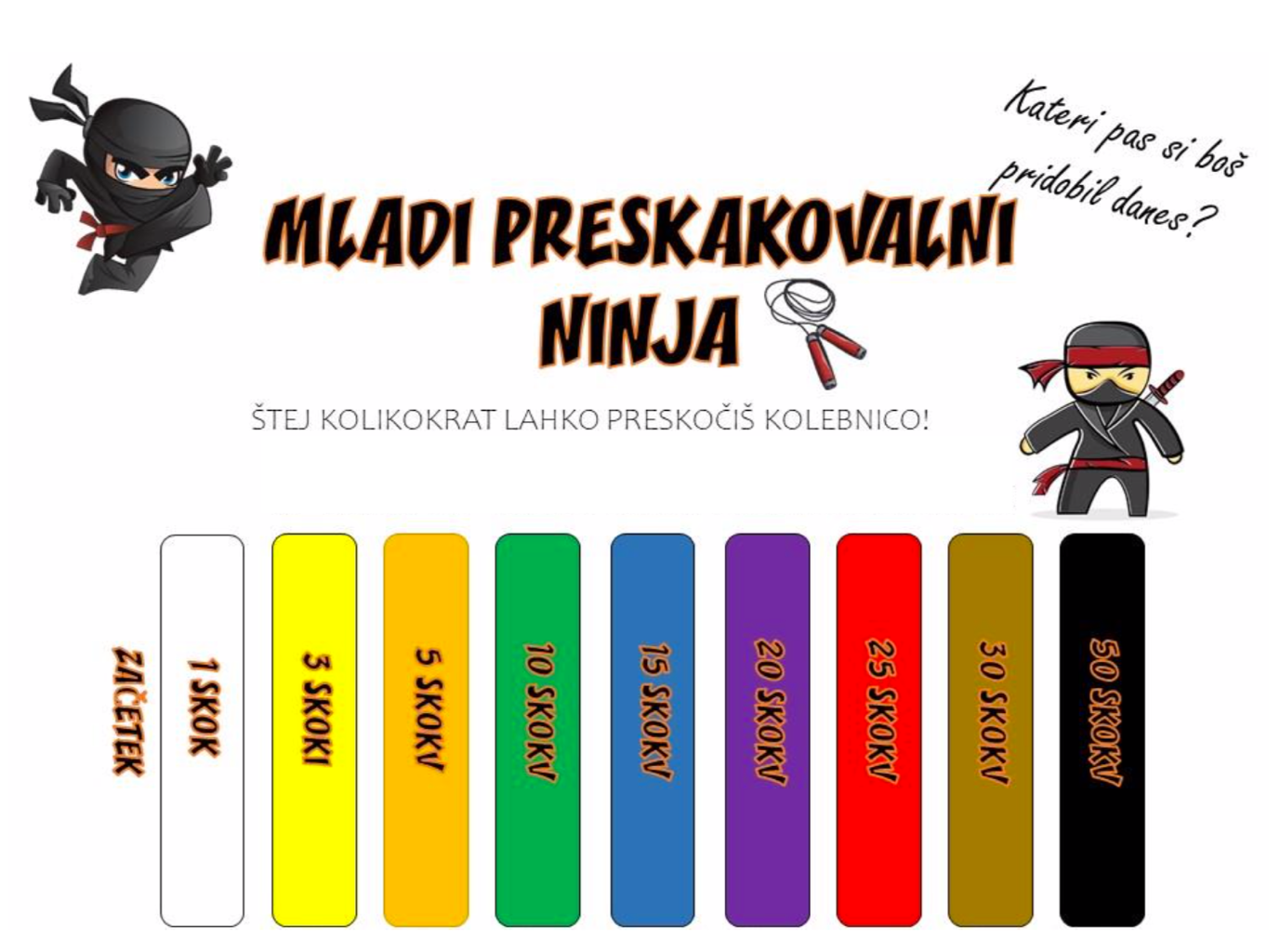 Ko si pas zaslužiš, moraš zato, da si lahko zaslužiš naslednji pas, začeti od začetka!Pri napaki nadaljuješ štetje!Če nimaš možnosti skakati s kolebnico ali vrvjo, vajo nadomesti z gibanjem na svežem zraku.NALOGA:Ko opraviš vse naloge, list papirja z rezultati fotografiraj in mi ga pošlji na e - mail:antonija.zaksek@guest.arnes.si  Antonija Zakšek, prof.